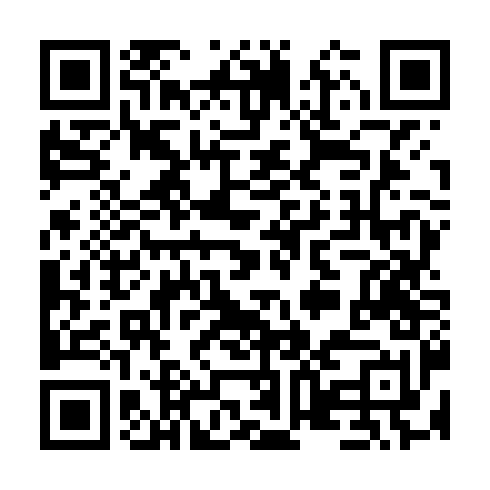 Ramadan times for Szczepanki Stara Wies, PolandMon 11 Mar 2024 - Wed 10 Apr 2024High Latitude Method: Angle Based RulePrayer Calculation Method: Muslim World LeagueAsar Calculation Method: HanafiPrayer times provided by https://www.salahtimes.comDateDayFajrSuhurSunriseDhuhrAsrIftarMaghribIsha11Mon4:054:056:0011:473:375:355:357:2312Tue4:024:025:5811:473:395:375:377:2513Wed3:593:595:5511:463:405:385:387:2714Thu3:573:575:5311:463:425:405:407:2915Fri3:543:545:5111:463:435:425:427:3216Sat3:523:525:4811:463:455:445:447:3417Sun3:493:495:4611:453:465:465:467:3618Mon3:463:465:4411:453:485:475:477:3819Tue3:443:445:4111:453:495:495:497:4020Wed3:413:415:3911:443:515:515:517:4221Thu3:383:385:3611:443:525:535:537:4422Fri3:353:355:3411:443:545:555:557:4623Sat3:333:335:3211:433:555:565:567:4824Sun3:303:305:2911:433:565:585:587:5025Mon3:273:275:2711:433:586:006:007:5326Tue3:243:245:2411:433:596:026:027:5527Wed3:213:215:2211:424:006:046:047:5728Thu3:183:185:2011:424:026:056:057:5929Fri3:153:155:1711:424:036:076:078:0230Sat3:123:125:1511:414:056:096:098:0431Sun4:094:096:1212:415:067:117:119:061Mon4:064:066:1012:415:077:127:129:092Tue4:034:036:0812:405:087:147:149:113Wed4:004:006:0512:405:107:167:169:134Thu3:573:576:0312:405:117:187:189:165Fri3:543:546:0112:405:127:207:209:186Sat3:513:515:5812:395:147:217:219:217Sun3:483:485:5612:395:157:237:239:238Mon3:453:455:5412:395:167:257:259:269Tue3:413:415:5112:385:177:277:279:2810Wed3:383:385:4912:385:197:297:299:31